   Подручни кошаркашки савез Бијељина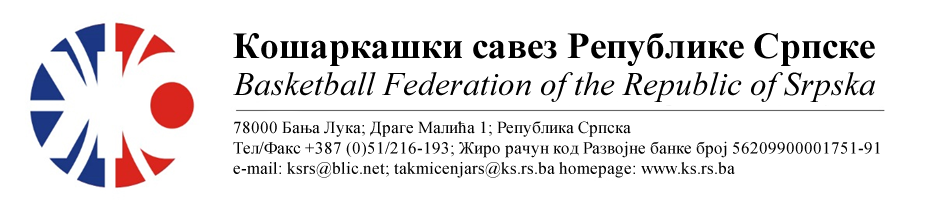 БИЛТЕН БР. 6Друга мушка лига РС центарТакмичарска сезона 2022/20236.колоТАБЕЛА :* УТ – Број одиграних утакмица, ПОБ – Број остварених побједа, ПОР – Број пораза, КПО – Бројпостигнутих поена, КПР – Број примљених поена, КР – Кош разлика, БОД – Број Бодова.ОДЛУКЕ :Све одигране утакмице региструју се постигнутим резултатом.Кажњава се КК Бест са.........................................................................50 КМ-због досуђене ТГ тренеру Бабић Ж(Тачка 11.2.4.2 Пропозиција, веза Тачка 11.2.4.21)Кажњава се КК Модрича са.................................................................25 КМ-због досуђене ТГ играчу Луковић Б.(Тачка 11.2.4.1 Пропозиција, веза Тачка 11.2.4.21)Кажњава се КК Шамац са....................................................................50 КМ-због досуђене ТГ играчу Стојановић Н.(Тачка 11.2.4.1 Пропозиција, веза Тачка 11.2.4.21, веза 11.2.4.22-поновљен случај)Кажњава се КК Братунац са укупно....................................................50 КМ-због досуђене ТГ играчу Милошевић М.са......25 КМ(Тачка 11.2.4.1 Пропозиција, веза Тачка 11.2.4.21)-због досуђене ТГ играчу Живак Д.са................25 КМ(Тачка 11.2.4.1 Пропозиција, веза Тачка 11.2.4.21)Кажњава се КК Рудар са.....................................................................50 КМ-због досуђене ТГ клупи екипе(Тачка 11.2.4.3 Пропозиција, веза Тачка 11.2.4.21)ОСТАЛА САОПШТЕЊА :Изречене новчане казне уплатити одмах, а најкасније у року од 5 (пет) дана од правоснажности одлука (Тачка 11.5. Пропозиција такмичења).Налаже се КК Шамац да за наредне утакмице обезбиједи привремену тренерску лиценцу за капитена екипе   Комесар такмичења               									 Миодраг Ивановић, с.р.Бројутакмице:
21.КК БРАТУНАЦКК РАДНИК СПАРК8677Бројутакмице:
21.Резултат по четвртинама:(19:21, 30:25, 17:13, 20:18)(19:21, 30:25, 17:13, 20:18)(19:21, 30:25, 17:13, 20:18)Делегат: Јокановић Н.Делегат: Јокановић Н.Делегат: Јокановић Н.Делегат: Јокановић Н.Судије: Мајсторовић Г., Тијанић С., Тешановић А.Судије: Мајсторовић Г., Тијанић С., Тешановић А.Судије: Мајсторовић Г., Тијанић С., Тешановић А.Судије: Мајсторовић Г., Тијанић С., Тешановић А.ПРИМЈЕДБЕ:Досуђена ТГ играчу домаће екипе Милошевић М. због вербалне расправе са тренером противничке екипеДосуђена ТГ играчу домаће екипе Живак Д. због псовањаОстало без  примједбиПРИМЈЕДБЕ:Досуђена ТГ играчу домаће екипе Милошевић М. због вербалне расправе са тренером противничке екипеДосуђена ТГ играчу домаће екипе Живак Д. због псовањаОстало без  примједбиПРИМЈЕДБЕ:Досуђена ТГ играчу домаће екипе Милошевић М. због вербалне расправе са тренером противничке екипеДосуђена ТГ играчу домаће екипе Живак Д. због псовањаОстало без  примједбиПРИМЈЕДБЕ:Досуђена ТГ играчу домаће екипе Милошевић М. због вербалне расправе са тренером противничке екипеДосуђена ТГ играчу домаће екипе Живак Д. због псовањаОстало без  примједбиБројутакмице:
22.КК БУДУЋНОСТ ФАБРИКАКК РУДАР8256Бројутакмице:
22.Резултат по четвртинама:(27:11, 26:19, 17:17, 12:09)(27:11, 26:19, 17:17, 12:09)(27:11, 26:19, 17:17, 12:09)Делегат: Пантић М.Делегат: Пантић М.Делегат: Пантић М.Делегат: Пантић М.Судије: Стојанчевић Г., Тешановић А., Беговић Д. Судије: Стојанчевић Г., Тешановић А., Беговић Д. Судије: Стојанчевић Г., Тешановић А., Беговић Д. Судије: Стојанчевић Г., Тешановић А., Беговић Д. ПРИМЈЕДБЕ: Досуђена ТГ клупи гостујуће екипе због неспортске реакцијеОстало без примједбиПРИМЈЕДБЕ: Досуђена ТГ клупи гостујуће екипе због неспортске реакцијеОстало без примједбиПРИМЈЕДБЕ: Досуђена ТГ клупи гостујуће екипе због неспортске реакцијеОстало без примједбиПРИМЈЕДБЕ: Досуђена ТГ клупи гостујуће екипе због неспортске реакцијеОстало без примједбиБројутакмице:
23.ОКК РУДАР 2015КК ШАМАЦ8562Бројутакмице:
23.Резултат по четвртинама:(10:14, 27:18, 18:13, 30:17)(10:14, 27:18, 18:13, 30:17)(10:14, 27:18, 18:13, 30:17)Делегат: Тодоровић С.Делегат: Тодоровић С.Делегат: Тодоровић С.Делегат: Тодоровић С.Судије: Омбашић Д., Митровић Д., Томић М.Судије: Омбашић Д., Митровић Д., Томић М.Судије: Омбашић Д., Митровић Д., Томић М.Судије: Омбашић Д., Митровић Д., Томић М.ПРИМЈЕДБЕ:Досуђена ТГ играчу гостујуће екипе Стојановић Н.због приговораТренер гостујуће екипе није допутовао на утакмицу због болести па је екипу водио капитен тима Торбица.Остало без примједбиПРИМЈЕДБЕ:Досуђена ТГ играчу гостујуће екипе Стојановић Н.због приговораТренер гостујуће екипе није допутовао на утакмицу због болести па је екипу водио капитен тима Торбица.Остало без примједбиПРИМЈЕДБЕ:Досуђена ТГ играчу гостујуће екипе Стојановић Н.због приговораТренер гостујуће екипе није допутовао на утакмицу због болести па је екипу водио капитен тима Торбица.Остало без примједбиПРИМЈЕДБЕ:Досуђена ТГ играчу гостујуће екипе Стојановић Н.због приговораТренер гостујуће екипе није допутовао на утакмицу због болести па је екипу водио капитен тима Торбица.Остало без примједбиБројутакмице:
24.КК БЕСТКК МОДРИЧА7582Бројутакмице:
24.Резултат по четвртинама:(22:23, 17:23, 22:22, 14:14)(22:23, 17:23, 22:22, 14:14)(22:23, 17:23, 22:22, 14:14)Делегат: Јолдић С.Делегат: Јолдић С.Делегат: Јолдић С.Делегат: Јолдић С.Судије: Дејановић Ј., Грабеж Г., Мићић М.Судије: Дејановић Ј., Грабеж Г., Мићић М.Судије: Дејановић Ј., Грабеж Г., Мићић М.Судије: Дејановић Ј., Грабеж Г., Мићић М.ПРИМЈЕДБЕ:Досуђена ТГ тренеру домаће екипе Бабић Ж. због приговораДосуђена ТГ играчу гостујуће екипе Луковић Б. због приговораОстало без примједбиПРИМЈЕДБЕ:Досуђена ТГ тренеру домаће екипе Бабић Ж. због приговораДосуђена ТГ играчу гостујуће екипе Луковић Б. због приговораОстало без примједбиПРИМЈЕДБЕ:Досуђена ТГ тренеру домаће екипе Бабић Ж. због приговораДосуђена ТГ играчу гостујуће екипе Луковић Б. због приговораОстало без примједбиПРИМЈЕДБЕ:Досуђена ТГ тренеру домаће екипе Бабић Ж. због приговораДосуђена ТГ играчу гостујуће екипе Луковић Б. због приговораОстало без примједбиЕКИПАУТПОБПОРКПОКПРКРБОД1 КК БРАТУНАЦ651501429+72112КК МОДРИЧА642551435+116103КК БУДУЋНОСТ ФАБРИКА550474372+102104КК РАДНИК СПАРК642500432+68105ОКК РУДАР 2015633456474-1896КК РУДАР615348471-12377КК БЕСТ606411516-10568КК ШАМАЦ514316428-1126